МАТЕРИАЛЬНО-ТЕХНИЧЕСКАЯ БАЗАцентра образования «Точка роста»И.о.директора                                                 С.А.ШалдановаБуряад республикын «Тунхэнэй аймаг» Муниципальна юрэнхы  hуралсалай эмхи зургаан «Монгой дунда hургуули»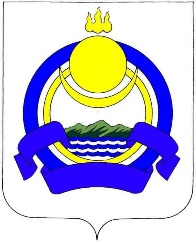 Муниципальное бюджетное общеобразовательное учреждение «Мондинская средняя общеобразовательная школа» муниципального образования «Тункинский район» Республики Бурятия№Наименование оборудованияКоличествоЦифровая лаборатория по биологии3Цифровая лаборатория по химии3Цифровая лаборатория по физике3Ноутбук (в т.ч. Операционная система, Пакет офисных программ)4МФУ (принтер, сканер, копир)1Робот манипулятор учебный1Набор по закреплению изучаемых том по предметным областям основного общего образования1Учебный набор программируемых робототехнических платформ3Набор для конструирования промышленных робототехнических систем1Образовательный конструктор для практического изучения принципов создания электронных устройств на основе электронных компонентов и программируемых контроллеров3Учебная лаборатория по нейротехнологии1